Law of Cosines Practice:Solve each triangle. Round sides to nearest tenth and angles to nearest degree:Find the area to the nearest tenth using Heron’s Formula:6. 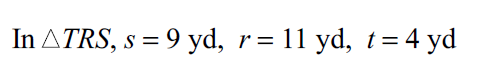 7.  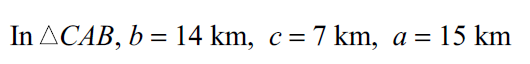  1.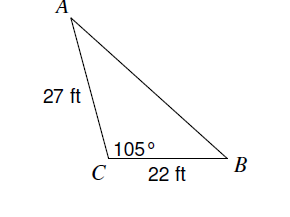 2. 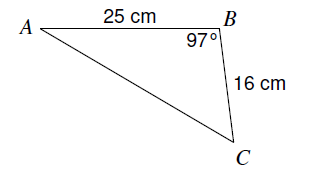 3.    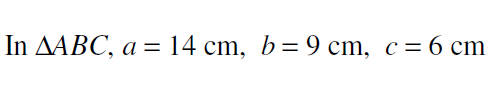 4.  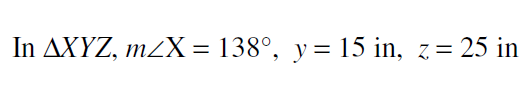 5.  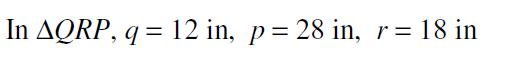 